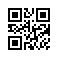 Strana:  1 z Strana:  1 z Strana:  1 z 11111Odběratel:Odběratel:Odběratel:Odběratel:Odběratel:Odběratel:Ústav pro českou literaturu AV ČR, v. v. i.
Na Florenci 1420/3
110 00 PRAHA 1
Česká republikaÚstav pro českou literaturu AV ČR, v. v. i.
Na Florenci 1420/3
110 00 PRAHA 1
Česká republikaÚstav pro českou literaturu AV ČR, v. v. i.
Na Florenci 1420/3
110 00 PRAHA 1
Česká republikaÚstav pro českou literaturu AV ČR, v. v. i.
Na Florenci 1420/3
110 00 PRAHA 1
Česká republikaÚstav pro českou literaturu AV ČR, v. v. i.
Na Florenci 1420/3
110 00 PRAHA 1
Česká republikaÚstav pro českou literaturu AV ČR, v. v. i.
Na Florenci 1420/3
110 00 PRAHA 1
Česká republikaÚstav pro českou literaturu AV ČR, v. v. i.
Na Florenci 1420/3
110 00 PRAHA 1
Česká republikaÚstav pro českou literaturu AV ČR, v. v. i.
Na Florenci 1420/3
110 00 PRAHA 1
Česká republikaÚstav pro českou literaturu AV ČR, v. v. i.
Na Florenci 1420/3
110 00 PRAHA 1
Česká republikaÚstav pro českou literaturu AV ČR, v. v. i.
Na Florenci 1420/3
110 00 PRAHA 1
Česká republikaÚstav pro českou literaturu AV ČR, v. v. i.
Na Florenci 1420/3
110 00 PRAHA 1
Česká republikaÚstav pro českou literaturu AV ČR, v. v. i.
Na Florenci 1420/3
110 00 PRAHA 1
Česká republikaPID:PID:PID:PID:PID:Odběratel:Odběratel:Odběratel:Ústav pro českou literaturu AV ČR, v. v. i.
Na Florenci 1420/3
110 00 PRAHA 1
Česká republikaÚstav pro českou literaturu AV ČR, v. v. i.
Na Florenci 1420/3
110 00 PRAHA 1
Česká republikaÚstav pro českou literaturu AV ČR, v. v. i.
Na Florenci 1420/3
110 00 PRAHA 1
Česká republikaÚstav pro českou literaturu AV ČR, v. v. i.
Na Florenci 1420/3
110 00 PRAHA 1
Česká republikaÚstav pro českou literaturu AV ČR, v. v. i.
Na Florenci 1420/3
110 00 PRAHA 1
Česká republikaÚstav pro českou literaturu AV ČR, v. v. i.
Na Florenci 1420/3
110 00 PRAHA 1
Česká republikaÚstav pro českou literaturu AV ČR, v. v. i.
Na Florenci 1420/3
110 00 PRAHA 1
Česká republikaÚstav pro českou literaturu AV ČR, v. v. i.
Na Florenci 1420/3
110 00 PRAHA 1
Česká republikaÚstav pro českou literaturu AV ČR, v. v. i.
Na Florenci 1420/3
110 00 PRAHA 1
Česká republikaÚstav pro českou literaturu AV ČR, v. v. i.
Na Florenci 1420/3
110 00 PRAHA 1
Česká republikaÚstav pro českou literaturu AV ČR, v. v. i.
Na Florenci 1420/3
110 00 PRAHA 1
Česká republikaÚstav pro českou literaturu AV ČR, v. v. i.
Na Florenci 1420/3
110 00 PRAHA 1
Česká republikaPID:PID:PID:PID:PID:230100008230100008Odběratel:Odběratel:Odběratel:Ústav pro českou literaturu AV ČR, v. v. i.
Na Florenci 1420/3
110 00 PRAHA 1
Česká republikaÚstav pro českou literaturu AV ČR, v. v. i.
Na Florenci 1420/3
110 00 PRAHA 1
Česká republikaÚstav pro českou literaturu AV ČR, v. v. i.
Na Florenci 1420/3
110 00 PRAHA 1
Česká republikaÚstav pro českou literaturu AV ČR, v. v. i.
Na Florenci 1420/3
110 00 PRAHA 1
Česká republikaÚstav pro českou literaturu AV ČR, v. v. i.
Na Florenci 1420/3
110 00 PRAHA 1
Česká republikaÚstav pro českou literaturu AV ČR, v. v. i.
Na Florenci 1420/3
110 00 PRAHA 1
Česká republikaÚstav pro českou literaturu AV ČR, v. v. i.
Na Florenci 1420/3
110 00 PRAHA 1
Česká republikaÚstav pro českou literaturu AV ČR, v. v. i.
Na Florenci 1420/3
110 00 PRAHA 1
Česká republikaÚstav pro českou literaturu AV ČR, v. v. i.
Na Florenci 1420/3
110 00 PRAHA 1
Česká republikaÚstav pro českou literaturu AV ČR, v. v. i.
Na Florenci 1420/3
110 00 PRAHA 1
Česká republikaÚstav pro českou literaturu AV ČR, v. v. i.
Na Florenci 1420/3
110 00 PRAHA 1
Česká republikaÚstav pro českou literaturu AV ČR, v. v. i.
Na Florenci 1420/3
110 00 PRAHA 1
Česká republikaPID:PID:PID:PID:PID:230100008230100008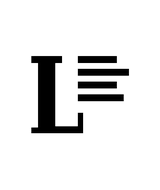 Ústav pro českou literaturu AV ČR, v. v. i.
Na Florenci 1420/3
110 00 PRAHA 1
Česká republikaÚstav pro českou literaturu AV ČR, v. v. i.
Na Florenci 1420/3
110 00 PRAHA 1
Česká republikaÚstav pro českou literaturu AV ČR, v. v. i.
Na Florenci 1420/3
110 00 PRAHA 1
Česká republikaÚstav pro českou literaturu AV ČR, v. v. i.
Na Florenci 1420/3
110 00 PRAHA 1
Česká republikaÚstav pro českou literaturu AV ČR, v. v. i.
Na Florenci 1420/3
110 00 PRAHA 1
Česká republikaÚstav pro českou literaturu AV ČR, v. v. i.
Na Florenci 1420/3
110 00 PRAHA 1
Česká republikaÚstav pro českou literaturu AV ČR, v. v. i.
Na Florenci 1420/3
110 00 PRAHA 1
Česká republikaÚstav pro českou literaturu AV ČR, v. v. i.
Na Florenci 1420/3
110 00 PRAHA 1
Česká republikaÚstav pro českou literaturu AV ČR, v. v. i.
Na Florenci 1420/3
110 00 PRAHA 1
Česká republikaÚstav pro českou literaturu AV ČR, v. v. i.
Na Florenci 1420/3
110 00 PRAHA 1
Česká republikaÚstav pro českou literaturu AV ČR, v. v. i.
Na Florenci 1420/3
110 00 PRAHA 1
Česká republikaÚstav pro českou literaturu AV ČR, v. v. i.
Na Florenci 1420/3
110 00 PRAHA 1
Česká republikaSmlouva:Smlouva:Smlouva:Smlouva:Smlouva:230100008230100008Ústav pro českou literaturu AV ČR, v. v. i.
Na Florenci 1420/3
110 00 PRAHA 1
Česká republikaÚstav pro českou literaturu AV ČR, v. v. i.
Na Florenci 1420/3
110 00 PRAHA 1
Česká republikaÚstav pro českou literaturu AV ČR, v. v. i.
Na Florenci 1420/3
110 00 PRAHA 1
Česká republikaÚstav pro českou literaturu AV ČR, v. v. i.
Na Florenci 1420/3
110 00 PRAHA 1
Česká republikaÚstav pro českou literaturu AV ČR, v. v. i.
Na Florenci 1420/3
110 00 PRAHA 1
Česká republikaÚstav pro českou literaturu AV ČR, v. v. i.
Na Florenci 1420/3
110 00 PRAHA 1
Česká republikaÚstav pro českou literaturu AV ČR, v. v. i.
Na Florenci 1420/3
110 00 PRAHA 1
Česká republikaÚstav pro českou literaturu AV ČR, v. v. i.
Na Florenci 1420/3
110 00 PRAHA 1
Česká republikaÚstav pro českou literaturu AV ČR, v. v. i.
Na Florenci 1420/3
110 00 PRAHA 1
Česká republikaÚstav pro českou literaturu AV ČR, v. v. i.
Na Florenci 1420/3
110 00 PRAHA 1
Česká republikaÚstav pro českou literaturu AV ČR, v. v. i.
Na Florenci 1420/3
110 00 PRAHA 1
Česká republikaÚstav pro českou literaturu AV ČR, v. v. i.
Na Florenci 1420/3
110 00 PRAHA 1
Česká republika230100008230100008Ústav pro českou literaturu AV ČR, v. v. i.
Na Florenci 1420/3
110 00 PRAHA 1
Česká republikaÚstav pro českou literaturu AV ČR, v. v. i.
Na Florenci 1420/3
110 00 PRAHA 1
Česká republikaÚstav pro českou literaturu AV ČR, v. v. i.
Na Florenci 1420/3
110 00 PRAHA 1
Česká republikaÚstav pro českou literaturu AV ČR, v. v. i.
Na Florenci 1420/3
110 00 PRAHA 1
Česká republikaÚstav pro českou literaturu AV ČR, v. v. i.
Na Florenci 1420/3
110 00 PRAHA 1
Česká republikaÚstav pro českou literaturu AV ČR, v. v. i.
Na Florenci 1420/3
110 00 PRAHA 1
Česká republikaÚstav pro českou literaturu AV ČR, v. v. i.
Na Florenci 1420/3
110 00 PRAHA 1
Česká republikaÚstav pro českou literaturu AV ČR, v. v. i.
Na Florenci 1420/3
110 00 PRAHA 1
Česká republikaÚstav pro českou literaturu AV ČR, v. v. i.
Na Florenci 1420/3
110 00 PRAHA 1
Česká republikaÚstav pro českou literaturu AV ČR, v. v. i.
Na Florenci 1420/3
110 00 PRAHA 1
Česká republikaÚstav pro českou literaturu AV ČR, v. v. i.
Na Florenci 1420/3
110 00 PRAHA 1
Česká republikaÚstav pro českou literaturu AV ČR, v. v. i.
Na Florenci 1420/3
110 00 PRAHA 1
Česká republikaČíslo účtu:Číslo účtu:Číslo účtu:Číslo účtu:Číslo účtu:230100008230100008Ústav pro českou literaturu AV ČR, v. v. i.
Na Florenci 1420/3
110 00 PRAHA 1
Česká republikaÚstav pro českou literaturu AV ČR, v. v. i.
Na Florenci 1420/3
110 00 PRAHA 1
Česká republikaÚstav pro českou literaturu AV ČR, v. v. i.
Na Florenci 1420/3
110 00 PRAHA 1
Česká republikaÚstav pro českou literaturu AV ČR, v. v. i.
Na Florenci 1420/3
110 00 PRAHA 1
Česká republikaÚstav pro českou literaturu AV ČR, v. v. i.
Na Florenci 1420/3
110 00 PRAHA 1
Česká republikaÚstav pro českou literaturu AV ČR, v. v. i.
Na Florenci 1420/3
110 00 PRAHA 1
Česká republikaÚstav pro českou literaturu AV ČR, v. v. i.
Na Florenci 1420/3
110 00 PRAHA 1
Česká republikaÚstav pro českou literaturu AV ČR, v. v. i.
Na Florenci 1420/3
110 00 PRAHA 1
Česká republikaÚstav pro českou literaturu AV ČR, v. v. i.
Na Florenci 1420/3
110 00 PRAHA 1
Česká republikaÚstav pro českou literaturu AV ČR, v. v. i.
Na Florenci 1420/3
110 00 PRAHA 1
Česká republikaÚstav pro českou literaturu AV ČR, v. v. i.
Na Florenci 1420/3
110 00 PRAHA 1
Česká republikaÚstav pro českou literaturu AV ČR, v. v. i.
Na Florenci 1420/3
110 00 PRAHA 1
Česká republikaPeněžní ústav:Peněžní ústav:Peněžní ústav:Peněžní ústav:Peněžní ústav:Komerční banka, a.s.Komerční banka, a.s.Komerční banka, a.s.Komerční banka, a.s.Komerční banka, a.s.Komerční banka, a.s.Komerční banka, a.s.Komerční banka, a.s.230100008230100008Ústav pro českou literaturu AV ČR, v. v. i.
Na Florenci 1420/3
110 00 PRAHA 1
Česká republikaÚstav pro českou literaturu AV ČR, v. v. i.
Na Florenci 1420/3
110 00 PRAHA 1
Česká republikaÚstav pro českou literaturu AV ČR, v. v. i.
Na Florenci 1420/3
110 00 PRAHA 1
Česká republikaÚstav pro českou literaturu AV ČR, v. v. i.
Na Florenci 1420/3
110 00 PRAHA 1
Česká republikaÚstav pro českou literaturu AV ČR, v. v. i.
Na Florenci 1420/3
110 00 PRAHA 1
Česká republikaÚstav pro českou literaturu AV ČR, v. v. i.
Na Florenci 1420/3
110 00 PRAHA 1
Česká republikaÚstav pro českou literaturu AV ČR, v. v. i.
Na Florenci 1420/3
110 00 PRAHA 1
Česká republikaÚstav pro českou literaturu AV ČR, v. v. i.
Na Florenci 1420/3
110 00 PRAHA 1
Česká republikaÚstav pro českou literaturu AV ČR, v. v. i.
Na Florenci 1420/3
110 00 PRAHA 1
Česká republikaÚstav pro českou literaturu AV ČR, v. v. i.
Na Florenci 1420/3
110 00 PRAHA 1
Česká republikaÚstav pro českou literaturu AV ČR, v. v. i.
Na Florenci 1420/3
110 00 PRAHA 1
Česká republikaÚstav pro českou literaturu AV ČR, v. v. i.
Na Florenci 1420/3
110 00 PRAHA 1
Česká republika230100008230100008230100008230100008Dodavatel:Dodavatel:Dodavatel:Dodavatel:Dodavatel:Dodavatel:Dodavatel:230100008230100008DIČ:DIČ:DIČ:CZ68378068CZ68378068CZ68378068CZ68378068Dodavatel:Dodavatel:Dodavatel:Dodavatel:Dodavatel:Dodavatel:Dodavatel:230100008230100008DIČ:DIČ:DIČ:CZ68378068CZ68378068CZ68378068CZ68378068IČ:IČ:4961543249615432496154324961543249615432DIČ:DIČ:CZ49615432CZ49615432CZ49615432CZ49615432CZ49615432CZ49615432230100008230100008IČ:IČ:IČ:68378068683780686837806868378068IČ:IČ:4961543249615432496154324961543249615432DIČ:DIČ:CZ49615432CZ49615432CZ49615432CZ49615432CZ49615432CZ49615432230100008230100008IČ:IČ:IČ:68378068683780686837806868378068230100008230100008IČ:IČ:IČ:68378068683780686837806868378068230100008230100008IČ:IČ:IČ:68378068683780686837806868378068230100008230100008230100008230100008Konečný příjemce:Konečný příjemce:Konečný příjemce:Konečný příjemce:Konečný příjemce:Konečný příjemce:Konečný příjemce:Konečný příjemce:Konečný příjemce:Konečný příjemce:230100008230100008230100008230100008230100008230100008Platnost objednávky do:Platnost objednávky do:Platnost objednávky do:Platnost objednávky do:Platnost objednávky do:Platnost objednávky do:Platnost objednávky do:Platnost objednávky do:31.12.202331.12.202331.12.202331.12.202331.12.2023Termín dodání:Termín dodání:Termín dodání:Termín dodání:Termín dodání:Termín dodání:Termín dodání:30.06.202330.06.202330.06.202330.06.202330.06.2023Forma úhrady:Forma úhrady:Forma úhrady:Forma úhrady:Forma úhrady:Forma úhrady:Forma úhrady:PříkazemPříkazemPříkazemPříkazemPříkazemForma úhrady:Forma úhrady:Forma úhrady:Forma úhrady:Forma úhrady:Forma úhrady:Forma úhrady:PříkazemPříkazemPříkazemPříkazemPříkazemForma úhrady:Forma úhrady:Forma úhrady:Forma úhrady:Forma úhrady:Forma úhrady:Forma úhrady:PříkazemPříkazemPříkazemPříkazemPříkazemTermín úhrady:Termín úhrady:Termín úhrady:Termín úhrady:Termín úhrady:Termín úhrady:Termín úhrady:Dodejte:Dodejte:Dodejte:Dodejte:Dodejte:Dodejte:Dodejte:Dodejte:Dodejte:Dodejte:Dodejte:Dodejte:Dodejte:Dodejte:Dodejte:Dodejte:Dodejte:Dodejte:Dodejte:Dodejte:Dodejte:Dodejte:Dodejte:Dodejte:Dodejte:Dodejte:Dodejte:Dodejte:PoložkaPoložkaPoložkaPoložkaPoložkaPoložkaPoložkaPoložkaPoložkaPoložkaPoložkaPoložkaPoložkaPoložkaPoložkaPoložkaPoložkaPoložkaPoložkaPoložkaPoložkaPoložkaPoložkaPoložkaPoložkaPoložkaPoložkaPoložkaPoložkaReferenční čísloReferenční čísloReferenční čísloReferenční čísloReferenční čísloMnožstvíMnožstvíMnožstvíMJMJMJMJMJMJCena/MJ bez DPHCena/MJ bez DPHCena/MJ bez DPHCena/MJ bez DPHCena/MJ bez DPHCelkem bez DPHCelkem bez DPHCelkem bez DPHCelkem bez DPHCelkem bez DPHCelkem bez DPHCelkem bez DPHCelkem bez DPHCelkem bez DPHCelkem bez DPH40ks konferenční židle40ks konferenční židle40ks konferenční židle40ks konferenční židle40ks konferenční židle40ks konferenční židle40ks konferenční židle40ks konferenční židle40ks konferenční židle40ks konferenční židle40ks konferenční židle40ks konferenční židle40ks konferenční židle40ks konferenční židle40ks konferenční židle40ks konferenční židle40ks konferenční židle40ks konferenční židle40ks konferenční židle40ks konferenční židle40ks konferenční židle40ks konferenční židle40ks konferenční židle40ks konferenční židle40ks konferenční židle40ks konferenční židle40ks konferenční židle40ks konferenční židle40ks konferenční židleDatum vystavení:Datum vystavení:Datum vystavení:Datum vystavení:Datum vystavení:Datum vystavení:26.04.202326.04.202326.04.2023Vystavil:
Harudová Lenka
Tel.: 222828149, Fax: E-mail: harudova@ucl.cas.cz
                                                                      ...................
                                                                          Razítko, podpisVystavil:
Harudová Lenka
Tel.: 222828149, Fax: E-mail: harudova@ucl.cas.cz
                                                                      ...................
                                                                          Razítko, podpisVystavil:
Harudová Lenka
Tel.: 222828149, Fax: E-mail: harudova@ucl.cas.cz
                                                                      ...................
                                                                          Razítko, podpisVystavil:
Harudová Lenka
Tel.: 222828149, Fax: E-mail: harudova@ucl.cas.cz
                                                                      ...................
                                                                          Razítko, podpisVystavil:
Harudová Lenka
Tel.: 222828149, Fax: E-mail: harudova@ucl.cas.cz
                                                                      ...................
                                                                          Razítko, podpisVystavil:
Harudová Lenka
Tel.: 222828149, Fax: E-mail: harudova@ucl.cas.cz
                                                                      ...................
                                                                          Razítko, podpisVystavil:
Harudová Lenka
Tel.: 222828149, Fax: E-mail: harudova@ucl.cas.cz
                                                                      ...................
                                                                          Razítko, podpisVystavil:
Harudová Lenka
Tel.: 222828149, Fax: E-mail: harudova@ucl.cas.cz
                                                                      ...................
                                                                          Razítko, podpisVystavil:
Harudová Lenka
Tel.: 222828149, Fax: E-mail: harudova@ucl.cas.cz
                                                                      ...................
                                                                          Razítko, podpisVystavil:
Harudová Lenka
Tel.: 222828149, Fax: E-mail: harudova@ucl.cas.cz
                                                                      ...................
                                                                          Razítko, podpisVystavil:
Harudová Lenka
Tel.: 222828149, Fax: E-mail: harudova@ucl.cas.cz
                                                                      ...................
                                                                          Razítko, podpisVystavil:
Harudová Lenka
Tel.: 222828149, Fax: E-mail: harudova@ucl.cas.cz
                                                                      ...................
                                                                          Razítko, podpisVystavil:
Harudová Lenka
Tel.: 222828149, Fax: E-mail: harudova@ucl.cas.cz
                                                                      ...................
                                                                          Razítko, podpisVystavil:
Harudová Lenka
Tel.: 222828149, Fax: E-mail: harudova@ucl.cas.cz
                                                                      ...................
                                                                          Razítko, podpisVystavil:
Harudová Lenka
Tel.: 222828149, Fax: E-mail: harudova@ucl.cas.cz
                                                                      ...................
                                                                          Razítko, podpisVystavil:
Harudová Lenka
Tel.: 222828149, Fax: E-mail: harudova@ucl.cas.cz
                                                                      ...................
                                                                          Razítko, podpisVystavil:
Harudová Lenka
Tel.: 222828149, Fax: E-mail: harudova@ucl.cas.cz
                                                                      ...................
                                                                          Razítko, podpisVystavil:
Harudová Lenka
Tel.: 222828149, Fax: E-mail: harudova@ucl.cas.cz
                                                                      ...................
                                                                          Razítko, podpisVystavil:
Harudová Lenka
Tel.: 222828149, Fax: E-mail: harudova@ucl.cas.cz
                                                                      ...................
                                                                          Razítko, podpisVystavil:
Harudová Lenka
Tel.: 222828149, Fax: E-mail: harudova@ucl.cas.cz
                                                                      ...................
                                                                          Razítko, podpisVystavil:
Harudová Lenka
Tel.: 222828149, Fax: E-mail: harudova@ucl.cas.cz
                                                                      ...................
                                                                          Razítko, podpisVystavil:
Harudová Lenka
Tel.: 222828149, Fax: E-mail: harudova@ucl.cas.cz
                                                                      ...................
                                                                          Razítko, podpisVystavil:
Harudová Lenka
Tel.: 222828149, Fax: E-mail: harudova@ucl.cas.cz
                                                                      ...................
                                                                          Razítko, podpisVystavil:
Harudová Lenka
Tel.: 222828149, Fax: E-mail: harudova@ucl.cas.cz
                                                                      ...................
                                                                          Razítko, podpisVystavil:
Harudová Lenka
Tel.: 222828149, Fax: E-mail: harudova@ucl.cas.cz
                                                                      ...................
                                                                          Razítko, podpisVystavil:
Harudová Lenka
Tel.: 222828149, Fax: E-mail: harudova@ucl.cas.cz
                                                                      ...................
                                                                          Razítko, podpisVystavil:
Harudová Lenka
Tel.: 222828149, Fax: E-mail: harudova@ucl.cas.cz
                                                                      ...................
                                                                          Razítko, podpisVystavil:
Harudová Lenka
Tel.: 222828149, Fax: E-mail: harudova@ucl.cas.cz
                                                                      ...................
                                                                          Razítko, podpisVystavil:
Harudová Lenka
Tel.: 222828149, Fax: E-mail: harudova@ucl.cas.cz
                                                                      ...................
                                                                          Razítko, podpisInterní údaje objednatele : 402092 \ 100 \ 880000 režijní nák \ 0800   Deník: 1 \ Provozní obj.Interní údaje objednatele : 402092 \ 100 \ 880000 režijní nák \ 0800   Deník: 1 \ Provozní obj.Interní údaje objednatele : 402092 \ 100 \ 880000 režijní nák \ 0800   Deník: 1 \ Provozní obj.Interní údaje objednatele : 402092 \ 100 \ 880000 režijní nák \ 0800   Deník: 1 \ Provozní obj.Interní údaje objednatele : 402092 \ 100 \ 880000 režijní nák \ 0800   Deník: 1 \ Provozní obj.Interní údaje objednatele : 402092 \ 100 \ 880000 režijní nák \ 0800   Deník: 1 \ Provozní obj.Interní údaje objednatele : 402092 \ 100 \ 880000 režijní nák \ 0800   Deník: 1 \ Provozní obj.Interní údaje objednatele : 402092 \ 100 \ 880000 režijní nák \ 0800   Deník: 1 \ Provozní obj.Interní údaje objednatele : 402092 \ 100 \ 880000 režijní nák \ 0800   Deník: 1 \ Provozní obj.Interní údaje objednatele : 402092 \ 100 \ 880000 režijní nák \ 0800   Deník: 1 \ Provozní obj.Interní údaje objednatele : 402092 \ 100 \ 880000 režijní nák \ 0800   Deník: 1 \ Provozní obj.Interní údaje objednatele : 402092 \ 100 \ 880000 režijní nák \ 0800   Deník: 1 \ Provozní obj.Interní údaje objednatele : 402092 \ 100 \ 880000 režijní nák \ 0800   Deník: 1 \ Provozní obj.Interní údaje objednatele : 402092 \ 100 \ 880000 režijní nák \ 0800   Deník: 1 \ Provozní obj.Interní údaje objednatele : 402092 \ 100 \ 880000 režijní nák \ 0800   Deník: 1 \ Provozní obj.Interní údaje objednatele : 402092 \ 100 \ 880000 režijní nák \ 0800   Deník: 1 \ Provozní obj.Interní údaje objednatele : 402092 \ 100 \ 880000 režijní nák \ 0800   Deník: 1 \ Provozní obj.Interní údaje objednatele : 402092 \ 100 \ 880000 režijní nák \ 0800   Deník: 1 \ Provozní obj.Interní údaje objednatele : 402092 \ 100 \ 880000 režijní nák \ 0800   Deník: 1 \ Provozní obj.Interní údaje objednatele : 402092 \ 100 \ 880000 režijní nák \ 0800   Deník: 1 \ Provozní obj.Interní údaje objednatele : 402092 \ 100 \ 880000 režijní nák \ 0800   Deník: 1 \ Provozní obj.Interní údaje objednatele : 402092 \ 100 \ 880000 režijní nák \ 0800   Deník: 1 \ Provozní obj.Interní údaje objednatele : 402092 \ 100 \ 880000 režijní nák \ 0800   Deník: 1 \ Provozní obj.Interní údaje objednatele : 402092 \ 100 \ 880000 režijní nák \ 0800   Deník: 1 \ Provozní obj.Interní údaje objednatele : 402092 \ 100 \ 880000 režijní nák \ 0800   Deník: 1 \ Provozní obj.Interní údaje objednatele : 402092 \ 100 \ 880000 režijní nák \ 0800   Deník: 1 \ Provozní obj.Interní údaje objednatele : 402092 \ 100 \ 880000 režijní nák \ 0800   Deník: 1 \ Provozní obj.Interní údaje objednatele : 402092 \ 100 \ 880000 režijní nák \ 0800   Deník: 1 \ Provozní obj.Zpracováno systémem iFIS  na databázi ORACLE (R)Zpracováno systémem iFIS  na databázi ORACLE (R)Zpracováno systémem iFIS  na databázi ORACLE (R)Zpracováno systémem iFIS  na databázi ORACLE (R)Zpracováno systémem iFIS  na databázi ORACLE (R)Zpracováno systémem iFIS  na databázi ORACLE (R)Zpracováno systémem iFIS  na databázi ORACLE (R)Zpracováno systémem iFIS  na databázi ORACLE (R)Zpracováno systémem iFIS  na databázi ORACLE (R)Zpracováno systémem iFIS  na databázi ORACLE (R)Zpracováno systémem iFIS  na databázi ORACLE (R)Zpracováno systémem iFIS  na databázi ORACLE (R)Zpracováno systémem iFIS  na databázi ORACLE (R)Zpracováno systémem iFIS  na databázi ORACLE (R)Zpracováno systémem iFIS  na databázi ORACLE (R)Zpracováno systémem iFIS  na databázi ORACLE (R)Zpracováno systémem iFIS  na databázi ORACLE (R)Zpracováno systémem iFIS  na databázi ORACLE (R)Zpracováno systémem iFIS  na databázi ORACLE (R)Zpracováno systémem iFIS  na databázi ORACLE (R)Zpracováno systémem iFIS  na databázi ORACLE (R)Zpracováno systémem iFIS  na databázi ORACLE (R)Zpracováno systémem iFIS  na databázi ORACLE (R)Zpracováno systémem iFIS  na databázi ORACLE (R)Zpracováno systémem iFIS  na databázi ORACLE (R)Zpracováno systémem iFIS  na databázi ORACLE (R)Zpracováno systémem iFIS  na databázi ORACLE (R)Zpracováno systémem iFIS  na databázi ORACLE (R)